19-21 EYLÜL HAFTASINDA EKLE-SİL İŞLEMLERİNİN TAMAMLANMASIYLA GRUP NUMARALARI ve DERSLİK BİLGİLERİNDE KAPANAN GRUPLAR NEDENİYLE DEĞİŞİKLİKLER SÖZ KONUSU OLABİLİR. BU NEDENLE DERS KAYITLARI BİTTİKTEN SONRA MUTLAKA USIS’DEKİ HAFTALIK DERS PROGRAMI BÖLÜMÜNDEN KAYITLI OLDUĞUNUZ GÜNCEL GRUP NUMARANIZI ve www.ybd.yildiz.edu.tr ADRESİNDEN DE GRUBUN DERSLİK BİLGİSİNİ KONTROL EDİNİZ. AKSİ TAKDİRDE SEÇTİĞİNİZ GRUPTAN FARKLI BİR GRUBA AKTARILDIĞINIZDAN YA DA GRUBUNUN KAPATILDIĞINDAN HABERDAR OLMAMANIZ MAZERET OLARAK KABUL EDİLMEZ, HERHANGİ BİR GRUPTA DEVAM ETMİŞ OLSANIZ DAHİ YOKLAMADAN KALMIŞ SAYILIRSINIZ.USIS ÜZERİNDEN KAYIT OLDUĞUNUZ GRUBUN ÖĞRENCİ SAYISININ YETERSİZ OLMASI SEBEBİYLE KAPATILMIŞ OLMASI HALİNDE İKİ SEÇENEK MEVCUTTUR:KAPATILAN GRUPTAKİ ÖĞRENCİLER AYNI GÜN VE AYNI SAATTEKİ BAŞKA BİR BÖLÜM İÇİN AÇILMIŞ OLAN GRUPLARA AKTARILIRLAR. KAPATILAN GRUBUN KUŞAĞINDA AKTARMA YAPILABİLECEK BAŞKA BİR GRUP YOKSA GRUP TAMAMEN KAPATILIR. BU GRUBA KAYDOLMUŞ OLAN ÖĞRENCİLER KENDİ BÖLÜMLERİNE BİR DİLEKÇE İLE BAŞVURARAK KAPATILAN GRUPTAN KAYITLARINI SİLDİRMELİ VE (VARSA) PROGRAMLARINA UYGUN BAŞKA BİR GÜN VE SAATTEKİ BİR GRUBA AKTARILMAYI TALEP ETMELİDİRLER. DERSLER 19 EYLÜL 2016 PAZARTESİ BAŞLAYACAKTIR. İLK HAFTA DERS BİLGİLENDİRME HAFTASIDIR. DERSLERE İKİNCİ HAFTADAN İTİBAREN DERS MATERYALİ İLE KATILMANIZ GEREKMEKTEDİR.DERS KİTABI: MDB2051 SPEAKING PATHWAYS YERLEŞKELERDE SATILDIĞI YERLER:DAVUTPAŞA YERLEŞKESİ - YILDIZ TEKNİK STORE (KMB KARŞISI – OTOBÜS DURAKLARI YANI)DAVUTPAŞA YERLEŞKESİ - YILDIZ TEKNİK STORE (İNŞAAT FAKÜLTESİ – F BLOK / 2. KAT)DAVUTPAŞA YERLEŞKESİ - YILDIZ TEKNİK STORE (İKTİSAT FAKÜLTESİ – GİRİŞ KAT / KANTİN YANI)YILDIZ YERLEŞKESİ – SÜREKLİ EĞİTİM MERKEZİDERS İLE İLGİLİ HER TÜRLÜ BİLGİLENDİRMEYİ www.ybdyildiz.edu.tr adresinde sağ üst köşedeki ÖĞRENCİ sekmesi altında DÖNEM BOYUNCA GÜNCELLENEN MODERN DİLLER BÖL. GÜZ DERSLERİ başlığı altında BULABİLİRSİNİZ. Kırmızı: Davutpaşa Mavi: Yıldız 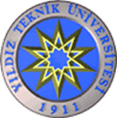 LİSANS SERVİS DERSLERİ HAFTALIK DERS PROGRAMI HAZIRLAMA FORMU   (USIS)2016-2017 Eğitim-Öğretim Yılı GÜZ YarıyılıMDB2051 İNGİLİZCE OKUMA ve KONUŞMA DERS PROGRAMIKoduDersin AdıGrup NoÖğretim Elemanı Adı SoyadıDersin yapılacağıDersin yapılacağıDersin yapılacağıDersin verildiği bölümÖğrenci sayısıDerslikKoduDersin AdıGrup NoÖğretim Elemanı Adı SoyadıGünBaşlangıç saatiBitiş SaatiDersin verildiği bölümÖğrenci sayısıDerslikMDB2051İngilizce Okuma ve Konuşma1YDYO Öğretim Gör.Pazartesi 09.0010.50İnşaat Mühendisliği30F1-100MDB2051İngilizce Okuma ve Konuşma2YDYO Öğretim Gör.Pazartesi 09.0010.50İnşaat Mühendisliği30F1-101MDB2051İngilizce Okuma ve Konuşma3YDYO Öğretim Gör.Pazartesi 09.0010.50İnşaat Mühendisliği30F1-102MDB2051İngilizce Okuma ve Konuşma4YDYO Öğretim Gör.Pazartesi 09.0010.50İnşaat %100 Mühendisliği30F1-103MDB2051İngilizce Okuma ve Konuşma5YDYO Öğretim Gör.Pazartesi 11.0012.50Moleküler Biyoloji ve Genetik Müh.30BZ-D05MDB2051İngilizce Okuma ve Konuşma6YDYO Öğretim Gör.Pazartesi 11.0012.50Moleküler Biyoloji ve Genetik Müh.30B2-D07MDB2051İngilizce Okuma ve Konuşma7YDYO Öğretim Gör.Pazartesi11.0012.50Metalurji ve Malz. Mühendisliği30KMB-217MDB2051İngilizce Okuma ve Konuşma8YDYO Öğretim Gör.Pazartesi11.0012.50Metalurji ve Malz. Mühendisliği30KMB-303MDB2051İngilizce Okuma ve Konuşma9YDYO Öğretim Gör.Pazartesi11.0012.50Metalurji ve Malz. Mühendisliği %100 İngilizce30KMB-312MDB2051İngilizce Okuma ve Konuşma10YDYO Öğretim Gör.Pazartesi13.0014.50Kontrol Otomasyon30A012MDB2051İngilizce Okuma ve Konuşma11YDYO Öğretim Gör.Pazartesi13.0014.50Kontrol Otomasyon %10030A013MDB2051İngilizce Okuma ve Konuşma12YDYO Öğretim Gör.Pazartesi13.0014.50Matematik Mühendisliği30KMB-212MDB2051İngilizce Okuma ve Konuşma13YDYO Öğretim Gör.Pazartesi13.0014.50Matematik Mühendisliği30C154 (Elektronik)MDB2051İngilizce Okuma ve Konuşma14YDYO Öğretim Gör.Pazartesi13.0014.50Matematik Mühendisliği %100 İngilizce30A-2027MDB2051İngilizce Okuma ve Konuşma15YDYO Öğretim Gör.Pazartesi13.0014.50Matematik Mühendisliği %100 İngilizce30C155(Elektronik)MDB2051İngilizce Okuma ve Konuşma16YDYO Öğretim Gör.Salı09.0010.50Sanat Tasarım30B-1024MDB2051İngilizce Okuma ve Konuşma17YDYO Öğretim Gör.Salı09.0010.50Sanat Tasarım30B-1025MDB2051İngilizce Okuma ve Konuşma18YDYO Öğretim Gör.Salı11.0012.50Sanat Tasarım30B-1024MDB2051İngilizce Okuma ve Konuşma19YDYO Öğretim Gör.Salı11.0012.50Sanat Tasarım30B-1025MDB2051İngilizce Okuma ve Konuşma20YDYO Öğretim Gör.Salı13.0014.50Harita Mühendisliği30DZ129MDB2051İngilizce Okuma ve Konuşma21YDYO Öğretim Gör.Salı13.0014.50Harita Mühendisliği30DZ131MDB2051İngilizce Okuma ve Konuşma22YDYO Öğretim Gör.Salı13.0014.50Kimya Mühendisliği30KMB210MDB2051İngilizce Okuma ve Konuşma23YDYO Öğretim Gör.Salı13.0014.50Kimya Mühendisliği30A2025MDB2051İngilizce Okuma ve Konuşma24YDYO Öğretim Gör.Salı13.0014.50Kimya Mühendisliği30KMB322MDB2051İngilizce Okuma ve Konuşma25YDYO Öğretim Gör.Salı13.0014.50Kimya %100  Mühendisliği30KMB211MDB2051İngilizce Okuma ve Konuşma26YDYO Öğretim Gör.Pazartesi13.0014.50Gemi İnşaat Mühendisliği %30 + %10030T.301MDB2051İngilizce Okuma ve Konuşma27YDYO Öğretim Gör.Pazartesi13.0014.50Gemi İnşaat Mühendisliği30T.302MDB2051İngilizce Okuma ve Konuşma28YDYO Öğretim Gör.Pazartesi13.0014.50Gemi Mak. İşletme %100 Mühendisliği30KAPANDIMDB2051İngilizce Okuma ve Konuşma29YDYO Öğretim Gör.Pazartesi13.0014.50Gemi Mak. İşletme %100 Mühendisliği30KAPANDIMDB2051İngilizce Okuma ve Konuşma30YDYO Öğretim Gör.Çarşamba09.0010.50İşletme30G103MDB2051İngilizce Okuma ve Konuşma31YDYO Öğretim Gör.Çarşamba09.0010.50İşletme30G108MDB2051İngilizce Okuma ve Konuşma32YDYO Öğretim Gör.Çarşamba09.0010.50İşletme30GZ10MDB2051İngilizce Okuma ve Konuşma33YDYO Öğretim Gör.Çarşamba09.0010.50Kimya Lisans30B1-D05MDB2051İngilizce Okuma ve Konuşma34YDYO Öğretim Gör.Çarşamba09.0010.50Kimya Lisans30B1-D07MDB2051İngilizce Okuma ve Konuşma35YDYO Öğretim Gör.Çarşamba09.0010.50Kimya Lisans30B1-D09MDB2051İngilizce Okuma ve Konuşma36YDYO Öğretim Gör.Çarşamba11.0012.50Bilgisayar Mühendisliği30D-111MDB2051İngilizce Okuma ve Konuşma37YDYO Öğretim Gör.Çarşamba11.0012.50Bilgisayar Mühendisliği30D-011MDB2051İngilizce Okuma ve Konuşma38YDYO Öğretim Gör.Çarşamba11.0012.50Bilgisayar Mühendisliği30DB-11MDB2051İngilizce Okuma ve Konuşma39YDYO Öğretim Gör.Çarşamba 11.0012.50İstatistik30B1-D05MDB2051İngilizce Okuma ve Konuşma40YDYO Öğretim Gör.Çarşamba 11.0012.50İstatistik30B1-D07MDB2051İngilizce Okuma ve Konuşma41YDYO Öğretim Gör.Çarşamba 11.0012.50İstatistik30B1-D09MDB2051İngilizce Okuma ve Konuşma42YDYO Öğretim Gör.Çarşamba  13.0014.50Siyaset Bilimi ve Uluslararası İlişkiler30GZ04MDB2051İngilizce Okuma ve Konuşma43YDYO Öğretim Gör.Çarşamba  13.0014.50Siyaset Bilimi ve Uluslararası İlişkiler30GZ03MDB2051İngilizce Okuma ve Konuşma44YDYO Öğretim Gör.Çarşamba  13.0014.50Siyaset Bilimi ve Uluslararası İlişkiler30G103MDB2051İngilizce Okuma ve Konuşma45YDYO Öğretim Gör.Perşembe  09.0010.50Mimarlık30D404MDB2051İngilizce Okuma ve Konuşma46YDYO Öğretim Gör.Perşembe  09.0010.50Mimarlık30D406MDB2051İngilizce Okuma ve Konuşma47YDYO Öğretim Gör.Perşembe  09.0010.50Mimarlık30D402MDB2051İngilizce Okuma ve Konuşma48YDYO Öğretim Gör.Perşembe  11.0012.50Mimarlık30D402MDB2051İngilizce Okuma ve Konuşma49YDYO Öğretim Gör.Perşembe  11.0012.50Mimarlık30D406MDB2051İngilizce Okuma ve Konuşma50YDYO Öğretim Gör.Perşembe  11.0012.50Mimarlık %10030D404MDB2051İngilizce Okuma ve Konuşma51YDYO Öğretim Gör.Perşembe  11.0012.50Fizik Lisans30BZ-D05MDB2051İngilizce Okuma ve Konuşma52YDYO Öğretim Gör.Perşembe  11.0012.50Fizik Lisans30BZ-D07MDB2051İngilizce Okuma ve Konuşma53YDYO Öğretim Gör.Perşembe  11.0012.50Fizik Lisans30B1-D05MDB2051İngilizce Okuma ve Konuşma54YDYO Öğretim Gör.Perşembe11.0012.50Tüm BölümlerBeşiktaş30D208MDB2051İngilizce Okuma ve Konuşma55YDYO Öğretim Gör.Perşembe13.0014.50Elektronik Hab. Müh.30B023MDB2051İngilizce Okuma ve Konuşma56YDYO Öğretim Gör.Perşembe13.0014.50Elektronik Hab. Müh.30B024MDB2051İngilizce Okuma ve Konuşma57YDYO Öğretim Gör.Perşembe13.0014.50Elektronik Hab. Müh.30B025MDB2051İngilizce Okuma ve Konuşma58YDYO Öğretim Gör.Perşembe  13.0014.50Biyomühendislik30KMB215MDB2051İngilizce Okuma ve Konuşma59YDYO Öğretim Gör.Perşembe  13.0014.50Biyomühendislik30KMB216MDB2051İngilizce Okuma ve Konuşma60YDYO Öğretim Gör.Perşembe  13.0014.50Biyomühendislik30KAPANDIMDB2051İngilizce Okuma ve Konuşma61YDYO Öğretim Gör.Perşembe  13.0014.50Biyomühendislik%100 İngilizce30KMB-318MDB2051İngilizce Okuma ve Konuşma62YDYO Öğretim Gör.Cuma 14.0015.50ŞBP30A-405MDB2051İngilizce Okuma ve Konuşma63YDYO Öğretim Gör.Cuma 14.0015.50ŞBP30A-501MDB2051İngilizce Okuma ve Konuşma64YDYO Öğretim Gör.Cuma 14.0015.50ŞBP30A-502MDB2051İngilizce Okuma ve Konuşma65YDYO Öğretim Gör.Cuma 14.0015.50ŞBP30D-305MDB2051İngilizce Okuma ve Konuşma66YDYO Öğretim Gör.Pazartesi17.0018.50Harita Müh. (İÖ)30KAPANDIMDB2051İngilizce Okuma ve Konuşma67YDYO Öğretim Gör.Salı17.0018.50Tüm BölümlerBeşiktaş (İÖ)30KAPANDIMDB2051İngilizce Okuma ve Konuşma68YDYO Öğretim Gör.Salı17.0018.50Tüm Bölümler (İÖ)BEŞİKTAŞ (İÖ)30KAPANDIMDB2051İngilizce Okuma ve Konuşma69YDYO Öğretim Gör.Çarşamba17.0018.50Metalurji ve Malz. Mühendisliği (İÖ)30YDO-D414MDB2051İngilizce Okuma ve Konuşma70YDYO Öğretim Gör.Çarşamba17.0018.50Metalurji ve Malz. Mühendisliği (İÖ)30KAPANDIMDB2051İngilizce Okuma ve Konuşma71YDYO Öğretim Gör.Perşembe17.0018.50Matematik Mühendisliği (İÖ)30YDO-D414MDB2051İngilizce Okuma ve Konuşma72YDYO Öğretim Gör.Perşembe17.0018.50Matematik Mühendisliği (İÖ)30YDO-E414MDB2051İngilizce Okuma ve Konuşma73YDYO Öğretim Gör.Perşembe17.0018.50Matematik Mühendisliği %100 İngilizce (İÖ)30KAPANDIMDB2051İngilizce Okuma ve Konuşma74YDYO Öğretim Gör.Perşembe17.0018.50Matematik Mühendisliği %100 İngilizce (İÖ)30KAPANDIMDB2051İngilizce Okuma ve Konuşma75YDYO Öğretim Gör.Perşembe17.0018.50Matematik Mühendisliği %100 İngilizce (İÖ)30KAPANDI